INTERNATIONAL WORKSHOP AND POLICY DIALOGUE ON PLANNING FOR MULTITIER SOCIAL PROTECTION SYSTEMS IN EUROPE AND IN CHINA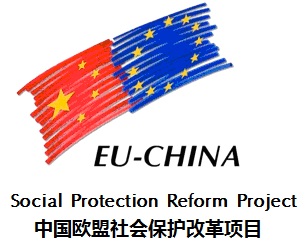 Italian National Social Security Institute INPSVia Ciro il Gande 21Rome (Italy),27 May 2019TENTATIVE AGENDA09.00 - 09.30Registration09.30 -10.30OPENING CEREMONY Opening speech by the President of INPS, Italy 20 min. (TBC)Statement & keynote address by Mr Chang Tiewei, Deputy Director General, Department of Employment Income Distribution, National Development and Reform Commission (China) 20 min.Keynote address on Current situation and prospects concerning multi-level social security protection by Ms. Valerie Schmitt, Deputy Director, Social protection department, ILO Geneva 20 min.10.30 -11.00Coffee/Tea break11.00 - 12.00SESSION 1: PROSPECTS FOR MULTI TIER SOCIAL PROTECTION SYSTEMS – CHINESE CONTEXTAn overview of the Chinese situation by Ms Zhou Hong, China Academy pf Social Sciences, Institute of European Studies, EU-China SPRP Short term Expert (China) 20 minContributions and comments from the floor, 30 min Conclusion of the session by the Chair, 10 min12.00- 13.30Lunch break13.30 - 16.00Chair: Chinese representativeSESSION 2: MULTI-TIER SOCIAL PROTECTION – THE EUROPEAN EXPERIENCEChallenges of multi-tier social protection for social security institutions by Simon Brimblecombe, Head of Policy Analysis and Research, ISSA Geneva, 20 min.Multi-tier social protection in Health care by Mr. Thierry Weishaupt, International Association of Mutul Benefits Fund AIM 20 minPresentations by EU experts (20 min) :Belgium (Koen Vleminckx, Director, Federal Public Service Social Security (Belgium)Konrad Obermann, Professor at Heidelberg University (Germany)SESSION 3: FUTURE OF SOCIAL PROTECTION: COPING WITH ATYPICAL EMPLOYMENTSocial protection: What works for non-standard workers by Veerle Miranda, Head of Social Policy, Directorate of Employment, Labour and Social Affairs, OECD 20 minutesChina: Employment prospects by Mr. Yang Weiguo, Dean, School of Labor and Human Resources, Renmin University of China EU-China SPRP Short term expert 20 minChina: Social security prospects by Mr. Guan Bo, Assistant to Mr. Song Xiaowu, EU-China SPRP short-term expert 20 minutes16.00 - 16.30 Coffee/Tea break16.30 - 17.30GENERAL DISCUSSION AND SUMMARY OF DISCUSSIONContributions and comments from the floor Closing comments by Mr Chang Tiewei, Deputy Director General, Department of Employment Income Distribution, National Development and Reform Commission (China) 20 min.Closing comments by Mr. Massimo Antichi, EU-China SPRP Project leader